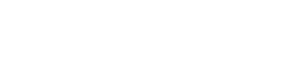 ABOUT CRES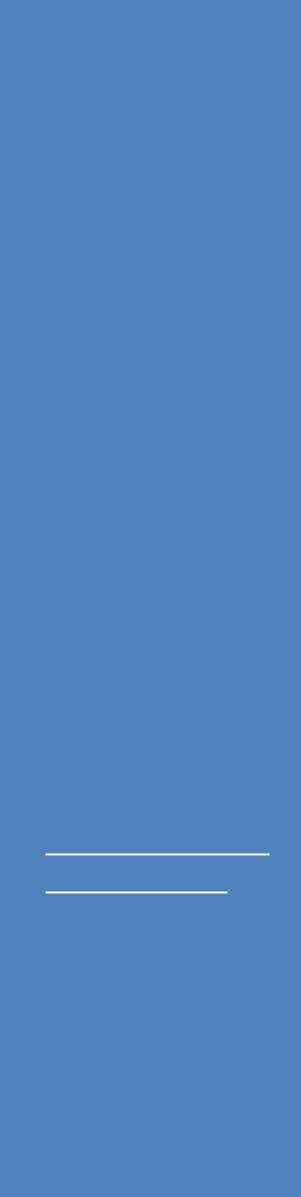 Centrul Regional de Economie Sociala is NGO activating the city of Craiova in South West Oltenia region of Romania. The organisation was borne out of the desire of its members to have a more structured framework trough which to be able to implement activities that would lead to community development and promotion of social economy.The mission of CRES: CRES proposes itself to empower communities regarding self-management and long-term development of social economy and public administration reform to support the EU integration process.For more info:Our EVS Database EntryOur Facebook PageOpen Call for the –DO IT YOURSELF -DIY -group  EVS projectThrough this Open Call the organization Centrul Regional de Economie Sociala CRES is looking for Volunteers for the DIY projectType of project: Mobility for youth – European Voluntary ServiceVenue: City of Craiova, Dolj county, South West part of RomaniaEVS Stage Duration: 01.11.2017 – 31.04.2018How many volunteers: 8 volunteers in total coming from Italy, Spain and Portugal.Profile of the Volunteer we seek:Aged between 18 to 30 yearsactive, open-minded, creative, innovative, responsible and motivated volunteersThe volunteers need to be a pro-active and social persons who enjoys working with youth and to want to dedicate themselves to a 6 months long personal and professional development process.The volunteers of this project should, above all else, show willingness to learn and see their EVS experience as a learning process.Basic level of English (being able to make herself/himself understood by the others – able to communicate)Genuine interest in working with youth and non-formal activities, past such experiences constitute a plus Sociable and outgoing natureTolerant and adaptableThis is a long read, here is the shortest possible version:You will be a volunteer and work with youngsters for 6 months in      Craiova, Romania.All expenses are covered by us and you will learn a lot and have Lots of funWhat will I DO in the DIY project?The volunteers of the DIY Project will be directly involved in the planning, organization and implementation of non-formal activities in educational institutions in the city of Craiova, activities directed towards the achievements of the project objectives.The main activity of the project is a 6 months EVS group activity that will involve 8 volunteers working in 4 high schools using non-formal methods and youth development principles to support the personal and professional development of 120 students from 4 high schools and raise knowledge on hate speech, tolerance and cultural diversity.GENERAL OBJECTIVEThe general objective of the project is to rise the capacity of 120 students to discover self and mutual interests, develop, plan and implement school wide non-formal activities that provide opportunities for engagement in school life for the entire school population.By implementing the project we want, with the help of the volunteers, to teach students from the high schools 2 cathegories of skills:-  how to identify their self interests(as to what kind of activities would they most be interest in), identify ways in which their self interests can can be met in a personal development framework, how to identify others with a shared interests. - how to formulate an idea, how to develop it in a structured way, how to plan, implement and evaluate the implementation of their ideaSpecific project objectives: - provide personal development opportunities for 8 volunteers for 6 months by facilitating the process of self-reflection and self-directed learning through the personal development plan- teach 120 students over 1 month how to identify their self interests (as to what kind of activities would they most be interest in), identify ways in which their self interests can can be met in a personal development framework, how to identify others with a shared interests by implementing 8 workshops/institution- teach 120 how to formulate an idea, how to develop it in a structured way, how to plan, implement and evaluate the implementation of their idea over the course of 4 months by implementing 16 workshops/insitutions(64 in total)- facilitate the implementation of 4 student initaitied, planned and implemented activities/schoolThe project is to be structured in 4 main phases or activities: A1. Preparation, Adaptation and Training Phase (PAT) – start immediately after volutneers arrival and will last 3 weeks, each wieek with a different objective and agenda:- Week 1:  focuses and getting to know each other games, providing team building activities, and assuring a good and common understanding the project fundamentals: objectives, activities, technical details and rules, and understanding the basics of leadership development using non-formal learning tools.- Week 2  is dedicated get to community discovery. In this week the volunteers, with the help of their mentor get orientation around the city, get to know some of the beneficiaries they will be working with, visit and have presentations of the partner institutions, meet their staff and generally get an idea of how the working environment is and what are the challenges and opportunities. - Week 3 of the PAT is 100% focused on building planning, monitoring and evaluation skills of the volunteers so that they can be effective actors in the project implementation. We will make this in a very practical way b teaching the volunteers the theoretic of planning while doing planning of their future activities. In this part we will define the final activity calendar and divide tasks among volunteers based on their development plans. In addition to this we will have theoretical sessions aimed at increasing the volunteers understanding of the basic concepts of the project such as  identification of self-interests, identification of mutual interest, group mobilisation, planning, evaluation etc. and methods to be used (non-formal education, animation etc.). A2. Interests identification workshops -1 month, 8 special workshops /school(32 in total) – In this activities the volunteers will organize 8 special workshops in which they will help student beneficiaries to get to know each other, will help the volunteers understand the students interest, will help the students self-identify their interest and will allow the volunteers to explore together with the students ways in which these interest can be turned into development opportunities. The first steps in the workshops will be to get to know each other, then interest self-identification and sharing, then mutual-interest networking and finally exploring ways to develop activities based around mutual interest in a way that provides personal development opportunities. For example mutual interests in literatures can lead to the formation of youth organized book clubs, same for sports clubs and other interests. These can be transformed in club type structures, campaigns, or just one off events that provide a benefit to school lifeA3. Do It Yourself development programme – 4 months – this will consist of 16 workshops/institution(64 in total) that use non-formal methods to teach students how they can organize events, activities, clubs and any other type of initiative  that enhance the school life and support their mutual interests development. The 32 workshops will cover 1. From idea to practice 1/workshop– the journey – theoretical overview of how to take an idea through different phases until practice2. How to communicate and motivate others 2 workshops– since students will want to get others to join them they will need to better understand how to convince them3. Brainstorming and other idea generation techniques (2 workshops) – getting students used to exploring ideas in a group setting 4. Planning (4 workshops) – helping students plan out their initiatives, teach them how to do effective planning and instruments to help in planning 5. Stakeholder analysis or how to get help (3 workshops) in this part the volunteers will tell the students how they can secure the help they need to implement their activities. There the volunteers will talk about structural help such as students council or opportunites given by seting up an NGO and how to present their ideas to potential stakeholders6. Organisation and implementation – 2 workshops – how to organize people and implement an initiative7. Evaluation 2 workshops – how to evaluate the results of your initiative, how you know you are on the right track All of the above mentioned modules will be organized with the help of the volunteers in the partners shools after the regular school hours. The modules will always utilize non formal education methods. A4. Dissemination, Evaluation and Follow up -1 monthIn the last project month we will be mostly focused on evaluating the outcomes of the project, finalizing the project booklet and dissemination activities. Also in this month we will make set the foundations for future follow-up activitiesThe above mentioned activities are the general overview but each volunteer has the opportunity to propose, implement and carry on new types of activities bases on previous experiences, personal preferences, skills and abilities and well as have direct control over the methods used to implement the activitiesWhat will I learn in the DIY project?   First of all the volunteers who are direct beneficiaries of the project and will benefit from a guided personal development plan that encourages skills development. For them the main impact will in on their personal development and skills: - Learn how to do beneficiary and institutional needs analysis - Learn the theory and practice of entrepreneurship as a way of thinking and acting that facilitates the transposition of ideas into reality- Learn how to act as non-formal youth workers by utilizing only non-formal instruments and methods the volunteers will.- develop skills related to project management, operational planning, strategic development and evaluations, working in the NGO sector, fund raising and social communication.- Learn how to be effective communicators- Become more aware about their culture and intercultural learning in general while also increase their tolerance, and autonomy adaptability along - Develop their ability for self-expression, self-confidence and self-reflection. - Develop their language skills especially for English and RomanianTo evaluate the learning outcomes we will utilize the following instruments - Self-Evaluation forms that report the skill increase as a results the various training sessions where the volunteers will participate.- Evaluation tests of the Romanian Language tutor.- Weekly evaluation and monthly evaluation forms that will show the kinds of activities implemented by the volunteer, their effectiveness and impact on the volunteer- Open discussions with the volunteers- Reflection meetings with mentors- Observation lists filled by the mentor- Evaluation meetings of the management teamMuch along the same lines the project is expected to provide an impact on the target group who will learn how to: -  how to identify their self-interests(as to what kind of activities would they most be interest in), identify ways in which their self-interests can can be met in a personal development framework, how to identify others with a shared interests. - how to formulate an idea, how to develop it in a structured way, how to plan, implement and evaluate the implementation of their idea	All throughout the learning process and the project you will be assisted by the CRES team and a personal mentor in managing what, when and how you learn all these skills.At the end you will receive a Youthpass certificate which is aEuropean Instrument for recognition and certification of                               skills acquired in EVS projects.Practical Arrangements & Financial aspectsTravel: CRES will purchase flight tickets and together with the Sending Organization will make sure that the volunteer is well informed, has all documents and gets safely on board.Local transport: will be covered by CRES, upon arrival they will receive info on how to use public transport, a map of the transit lines etc.Accommodation: CRES will host the volunteers in rented apartments in the city of Craiova. Each accommodation will assure good living conditions (private beds, equipped kitchen and bathroom, heating system, running cold/ hot water, Wi-Fi).Working programme: working hours are flexible and adapted to the schedule of the target institutions and is usually 3-4 hours/day in with the youngsters and 1-2 hours/day for preparing the activities.Each volunteer is entitled to receiving 2 free days/week (typically weekends but in case that an activity requires work on the weekend the volunteer will be free in the next days) and a total of18 days of vacation in the project that you can use as you want.Language support: The volunteers receive Romanian language lessons 2 sessions per week for the first 3 months and 1 session per week for the rest of the project.Communication: each volunteer will receive a Romanian SIM card for mobile phones which will be recharged monthlyFinancial aspects: Local transport, accommodation and utility fees, monthly communication costs, costs related to activities are covered directly by CRES.Monthly food allowance: 120 euro/monthPocket money: 60 euro/monthWhat support will be available during your EVS?The mentor will be responsible for the general personal support of the volunteer. They are in charge of solving practical problems arising being the "first line of support" available. They will be the volunteer’s go-to person for any personal problems as well as being responsible for guiding the volunteer through the learning process. The mentor will be there to help you identify learning needs and opportunities, help you plan your learning process and help in the self-evaluation.The counterparts (staff from the schools – teachers/professionals)-that will be supporting the volunteers in the actual implementation process of the activities. They will provide the volunteers with professional support in delivering their activities.Additional support will be offered by CRES in the form Preparation, Adaptation and Training programme which is a programme designed to transmit all the necessary skill and abilities for the project focusing on skills and abilities building programme, providing them with methods, tools and materials that will support and facilitate their activities in the project.Have we caught your attention? Here`s how to apply!Prepare a CV(preferably using the europass model here) and a motivation letter2.We will have a Skype interview with youWe announce if you have been selected and we prepare the paperworkIf you are interested and want more information you can also CONTACT US ATEmail: mihaela.cocea.cocea@gmail.comPhone: 0040 763543404 